171642@gulfjobseekers.com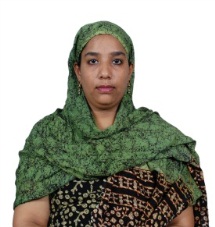 Objective: 	To pursue a career in an organization that would mould me into a consummate professional by sharpening my technical and analytical skills and thus resulting in the mutual development of both Organization and Self.Career Summary:Having 3+ years of experience in the field of Software Development as Junior Developer in Java Platform and worked with world renowned clients like WellPoint, Adesa etc., in their Java Technology projects.In addition to the programming, I was also a part of Resource Management Group, Client Management Group, Front Desk Operations and Recruitment Team.Education:Bachelor of Engineering - Computer Science Engineering - Anna University, Chennai.Secured First Class with an aggregate of 73% marks.Honours and Activities:Undergone corporate training for six months in JAVA.Certified in C Language by NIIT.Internally trained in various fields like Basics of SQL Commands.Skills Inventory:Technical Skills: MS Dos, MS Office Windows NT ,Java J2EE, C, C++,Oracle, My SQL, 	Tomcat5.5, IBM Web Sphere 5.0,VSS, SVN.Professional Skills:Ready to take responsibilities with constructive attitude.Ready to work with new technologies.Excellent team-player with very good communication and interpersonal skills.Professional Assignments:UST GLOBAL INDIA PRIVATE LIMITED, CHENNAI	 Junior Java Developer,	July 2007 – August 2010.Enterprise Provider Database Solution ProjectClient:			WellPoint, USASoftware Used:		IBM DB2, IBM RAD, SVN, IBM Web sphere.Description: Enterprise Provider Database System is a consolidation & replacement project for several existing applications which maintains the Providers (Doctors & Hospitals) information for WellPoint. The objective is to build a foundation to enable the entry of Provider Data into a central repository and thus streamlining and standardizing WellPoint business processes.  The intent of the project is not only to support existing business, but also to provide a flexible, configurable solution to enable future business initiatives and growth. Roles & Responsibilities:Served as an Internal Quality Assurance Team Member.Performed Unit Testing and manual testing.Reported critical bugs and fixed in the application.Deuvera, Sub-project of DEURAGClient:			DEURAG, GermanySoftware Used:		Java JDK 1.4, Java Swing, EJB, JSP, Servlets, Struts framework, Eclipse, LinuxDescription:DEURAG is a project for developing asset of applications which handles the legal insurance business activities of the company. The project was to port the initial part of the project from Mainframe to JAVA and enhancement with the new sections.Roles & Responsibilities:Client side development using Eclipse 3.2 IDE in Swing.Server side development involving creation of Session Beans, Entity Beans and Value objects.Developed batch programs.Coding and Testing, Acceptance support.Adesa store frontsClient : 			Adesa Inc, Carmel, USASoftware Used:		JSF1.2, Java1.5, JPA (Hibernate3.0), Spring 2.0Description:The project involved development of a Commerce Engine and multiple applications for One of America’s largest wholesale auto auction and remarketing services company. A commerce engine which had to support the business requirements of all the applications used by the Client had to be designed and developed. Several other applications including an Auctioning system had to be developed using this Commerce Engine.This application also has multiples services for the dealers to know the status of the vehicle, different channel’s reports etc.Roles & Responsibilities:Developed Business layer and data layer, estimate the BRDs.Involved in low level estimations.Execution of Junit test cases.Regular onsite interactions for the clarifications and status updates.Involved in code reviews and LLD reviews.Dris HHWClient:			Dris HHWSoftware Used:	 	Java JDK 1.5, Windows embedded xpDescription:This project consists of delivering a central system that collects information on bus schedules through an external interface. Data collected at central system is distributed to 15 stops which displays the travel information to the users.Resource Management GroupRole:	Talent Pool CoordinatorDescription: Resource Management is responsible for allocation and de-allocation of resources in projects from Talent Pool based on Client requirements. Detailed Reports will be generated every week from Talent Pool and accordingly Work / Training will be planned to every individual based on their platforms.Recruitment TeamRole:	Interview CoordinatorDescription: Recruitment Team is responsible for hiring candidates from various outside resources such as agencies, online applications etc.. Recruitment team will Identify & Advertise the vacancies, Initiate and coordinate Interview Schedules, Generate reports at the end of each interview for further actions etc., Also, represented Interview Panel for Junior Level Interviews.